MID SEASON MACADAMIA NUT PROCESSOR REPORT – CROP YEAR 2012–2013OMB No. 0535-0039  Approval Expires: 6/30/2013Project Code: 142   QID: 123423   SMetaKey: 3423OMB No. 0535-0039  Approval Expires: 6/30/2013Project Code: 142   QID: 123423   SMetaKey: 3423OMB No. 0535-0039  Approval Expires: 6/30/2013Project Code: 142   QID: 123423   SMetaKey: 3423OMB No. 0535-0039  Approval Expires: 6/30/2013Project Code: 142   QID: 123423   SMetaKey: 3423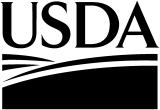 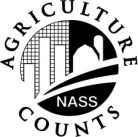 NATIONALAGRICULTURALSTATISTICSSERVICEHawaii Field Office1428 S. King Street
Honolulu, HI  96814Oahu:  (808) 973-9588Other islands:  1 (800) 804-9514Fax:  808-973-2909Email:  nass-hi@nass.usda.govHawaii Field Office1428 S. King Street
Honolulu, HI  96814Oahu:  (808) 973-9588Other islands:  1 (800) 804-9514Fax:  808-973-2909Email:  nass-hi@nass.usda.govHawaii Field Office1428 S. King Street
Honolulu, HI  96814Oahu:  (808) 973-9588Other islands:  1 (800) 804-9514Fax:  808-973-2909Email:  nass-hi@nass.usda.govHawaii Field Office1428 S. King Street
Honolulu, HI  96814Oahu:  (808) 973-9588Other islands:  1 (800) 804-9514Fax:  808-973-2909Email:  nass-hi@nass.usda.govHawaii Field Office1428 S. King Street
Honolulu, HI  96814Oahu:  (808) 973-9588Other islands:  1 (800) 804-9514Fax:  808-973-2909Email:  nass-hi@nass.usda.govHawaii Field Office1428 S. King Street
Honolulu, HI  96814Oahu:  (808) 973-9588Other islands:  1 (800) 804-9514Fax:  808-973-2909Email:  nass-hi@nass.usda.govPlease make corrections to name, address and ZIP Code, if necessary.Please make corrections to name, address and ZIP Code, if necessary.Please make corrections to name, address and ZIP Code, if necessary.Please make corrections to name, address and ZIP Code, if necessary.Please make corrections to name, address and ZIP Code, if necessary.Please make corrections to name, address and ZIP Code, if necessary.Please make corrections to name, address and ZIP Code, if necessary.Your cooperation is needed in preparing the preliminary estimates of the 2012–2013 macadamia nut crop.  Please complete this questionnaire, which asks questions on harvested production and purchases through November 15th, and give your best estimate of expected production and purchases for the remainder of the crop year.  Information requested in this survey is used to prepare estimates of selected agricultural commodities.  Under Title 7 of the U.S. Code and CIPSEA (Public Law 107-347), facts about your operation are kept confidential and used only for statistical purposes in combination with similar reports from other producers.   Response is voluntary, however, your cooperation is important in order to estimate the preliminary macadamia nut crop.According to the Paperwork Reduction Act of 1995, an agency may not conduct or sponsor, and a person is not required to respond to, a collection of information unless it displays a valid OMB control number. The valid OMB control number for this information collection is 0535-0039.  The time required to complete this information collection is estimated to average 15 minutes per response, including the time for reviewing instructions, searching existing data sources, gathering and maintaining the data needed, and completing and reviewing the collection of information.Your cooperation is needed in preparing the preliminary estimates of the 2012–2013 macadamia nut crop.  Please complete this questionnaire, which asks questions on harvested production and purchases through November 15th, and give your best estimate of expected production and purchases for the remainder of the crop year.  Information requested in this survey is used to prepare estimates of selected agricultural commodities.  Under Title 7 of the U.S. Code and CIPSEA (Public Law 107-347), facts about your operation are kept confidential and used only for statistical purposes in combination with similar reports from other producers.   Response is voluntary, however, your cooperation is important in order to estimate the preliminary macadamia nut crop.According to the Paperwork Reduction Act of 1995, an agency may not conduct or sponsor, and a person is not required to respond to, a collection of information unless it displays a valid OMB control number. The valid OMB control number for this information collection is 0535-0039.  The time required to complete this information collection is estimated to average 15 minutes per response, including the time for reviewing instructions, searching existing data sources, gathering and maintaining the data needed, and completing and reviewing the collection of information.Your cooperation is needed in preparing the preliminary estimates of the 2012–2013 macadamia nut crop.  Please complete this questionnaire, which asks questions on harvested production and purchases through November 15th, and give your best estimate of expected production and purchases for the remainder of the crop year.  Information requested in this survey is used to prepare estimates of selected agricultural commodities.  Under Title 7 of the U.S. Code and CIPSEA (Public Law 107-347), facts about your operation are kept confidential and used only for statistical purposes in combination with similar reports from other producers.   Response is voluntary, however, your cooperation is important in order to estimate the preliminary macadamia nut crop.According to the Paperwork Reduction Act of 1995, an agency may not conduct or sponsor, and a person is not required to respond to, a collection of information unless it displays a valid OMB control number. The valid OMB control number for this information collection is 0535-0039.  The time required to complete this information collection is estimated to average 15 minutes per response, including the time for reviewing instructions, searching existing data sources, gathering and maintaining the data needed, and completing and reviewing the collection of information.Your cooperation is needed in preparing the preliminary estimates of the 2012–2013 macadamia nut crop.  Please complete this questionnaire, which asks questions on harvested production and purchases through November 15th, and give your best estimate of expected production and purchases for the remainder of the crop year.  Information requested in this survey is used to prepare estimates of selected agricultural commodities.  Under Title 7 of the U.S. Code and CIPSEA (Public Law 107-347), facts about your operation are kept confidential and used only for statistical purposes in combination with similar reports from other producers.   Response is voluntary, however, your cooperation is important in order to estimate the preliminary macadamia nut crop.According to the Paperwork Reduction Act of 1995, an agency may not conduct or sponsor, and a person is not required to respond to, a collection of information unless it displays a valid OMB control number. The valid OMB control number for this information collection is 0535-0039.  The time required to complete this information collection is estimated to average 15 minutes per response, including the time for reviewing instructions, searching existing data sources, gathering and maintaining the data needed, and completing and reviewing the collection of information.Your cooperation is needed in preparing the preliminary estimates of the 2012–2013 macadamia nut crop.  Please complete this questionnaire, which asks questions on harvested production and purchases through November 15th, and give your best estimate of expected production and purchases for the remainder of the crop year.  Information requested in this survey is used to prepare estimates of selected agricultural commodities.  Under Title 7 of the U.S. Code and CIPSEA (Public Law 107-347), facts about your operation are kept confidential and used only for statistical purposes in combination with similar reports from other producers.   Response is voluntary, however, your cooperation is important in order to estimate the preliminary macadamia nut crop.According to the Paperwork Reduction Act of 1995, an agency may not conduct or sponsor, and a person is not required to respond to, a collection of information unless it displays a valid OMB control number. The valid OMB control number for this information collection is 0535-0039.  The time required to complete this information collection is estimated to average 15 minutes per response, including the time for reviewing instructions, searching existing data sources, gathering and maintaining the data needed, and completing and reviewing the collection of information.Your cooperation is needed in preparing the preliminary estimates of the 2012–2013 macadamia nut crop.  Please complete this questionnaire, which asks questions on harvested production and purchases through November 15th, and give your best estimate of expected production and purchases for the remainder of the crop year.  Information requested in this survey is used to prepare estimates of selected agricultural commodities.  Under Title 7 of the U.S. Code and CIPSEA (Public Law 107-347), facts about your operation are kept confidential and used only for statistical purposes in combination with similar reports from other producers.   Response is voluntary, however, your cooperation is important in order to estimate the preliminary macadamia nut crop.According to the Paperwork Reduction Act of 1995, an agency may not conduct or sponsor, and a person is not required to respond to, a collection of information unless it displays a valid OMB control number. The valid OMB control number for this information collection is 0535-0039.  The time required to complete this information collection is estimated to average 15 minutes per response, including the time for reviewing instructions, searching existing data sources, gathering and maintaining the data needed, and completing and reviewing the collection of information.Your cooperation is needed in preparing the preliminary estimates of the 2012–2013 macadamia nut crop.  Please complete this questionnaire, which asks questions on harvested production and purchases through November 15th, and give your best estimate of expected production and purchases for the remainder of the crop year.  Information requested in this survey is used to prepare estimates of selected agricultural commodities.  Under Title 7 of the U.S. Code and CIPSEA (Public Law 107-347), facts about your operation are kept confidential and used only for statistical purposes in combination with similar reports from other producers.   Response is voluntary, however, your cooperation is important in order to estimate the preliminary macadamia nut crop.According to the Paperwork Reduction Act of 1995, an agency may not conduct or sponsor, and a person is not required to respond to, a collection of information unless it displays a valid OMB control number. The valid OMB control number for this information collection is 0535-0039.  The time required to complete this information collection is estimated to average 15 minutes per response, including the time for reviewing instructions, searching existing data sources, gathering and maintaining the data needed, and completing and reviewing the collection of information.Your cooperation is needed in preparing the preliminary estimates of the 2012–2013 macadamia nut crop.  Please complete this questionnaire, which asks questions on harvested production and purchases through November 15th, and give your best estimate of expected production and purchases for the remainder of the crop year.  Information requested in this survey is used to prepare estimates of selected agricultural commodities.  Under Title 7 of the U.S. Code and CIPSEA (Public Law 107-347), facts about your operation are kept confidential and used only for statistical purposes in combination with similar reports from other producers.   Response is voluntary, however, your cooperation is important in order to estimate the preliminary macadamia nut crop.According to the Paperwork Reduction Act of 1995, an agency may not conduct or sponsor, and a person is not required to respond to, a collection of information unless it displays a valid OMB control number. The valid OMB control number for this information collection is 0535-0039.  The time required to complete this information collection is estimated to average 15 minutes per response, including the time for reviewing instructions, searching existing data sources, gathering and maintaining the data needed, and completing and reviewing the collection of information.Your cooperation is needed in preparing the preliminary estimates of the 2012–2013 macadamia nut crop.  Please complete this questionnaire, which asks questions on harvested production and purchases through November 15th, and give your best estimate of expected production and purchases for the remainder of the crop year.  Information requested in this survey is used to prepare estimates of selected agricultural commodities.  Under Title 7 of the U.S. Code and CIPSEA (Public Law 107-347), facts about your operation are kept confidential and used only for statistical purposes in combination with similar reports from other producers.   Response is voluntary, however, your cooperation is important in order to estimate the preliminary macadamia nut crop.According to the Paperwork Reduction Act of 1995, an agency may not conduct or sponsor, and a person is not required to respond to, a collection of information unless it displays a valid OMB control number. The valid OMB control number for this information collection is 0535-0039.  The time required to complete this information collection is estimated to average 15 minutes per response, including the time for reviewing instructions, searching existing data sources, gathering and maintaining the data needed, and completing and reviewing the collection of information.If your operation is known by another name,please enter it here:  Please complete and return this questionnaire in the enclosed self–addressed,postage–paid envelope by December 30, 2012.Please complete and return this questionnaire in the enclosed self–addressed,postage–paid envelope by December 30, 2012.Please complete and return this questionnaire in the enclosed self–addressed,postage–paid envelope by December 30, 2012.SECTION I:  ACREAGE AND PRODUCTIONSECTION I:  ACREAGE AND PRODUCTIONSECTION I:  ACREAGE AND PRODUCTIONSECTION I:  ACREAGE AND PRODUCTIONParts A & B refer to orchards you own, are the lessee of, or manage.  Part C applies only to production from orchards you own or are the lessee of.  Make your best estimate concerning production for the remainder of the season.Parts A & B refer to orchards you own, are the lessee of, or manage.  Part C applies only to production from orchards you own or are the lessee of.  Make your best estimate concerning production for the remainder of the season.Parts A & B refer to orchards you own, are the lessee of, or manage.  Part C applies only to production from orchards you own or are the lessee of.  Make your best estimate concerning production for the remainder of the season.Parts A & B refer to orchards you own, are the lessee of, or manage.  Part C applies only to production from orchards you own or are the lessee of.  Make your best estimate concerning production for the remainder of the season.Part A:  AreaPart A:  AreaPart A:  AreaPart A:  AreaOwn/LeaseManage1.	What is the total area planted in macadamia nuts?. . . . . . . . . . . acres000100052.	How many acres will you harvest this season?. . . . . . . . . . . . . . . acres000200063.	How many new acres did you plant in 2012?. . . . . . . . . . . . . . . . acres000300074.	How many acres did you abandon or take out of production in 2012?. . . . . . . . . . . . . . . . . . . . . . . . . . . . . . . . . . . . . . . . . . . . . . . . . . acres00040008SECTION I:  ACREAGE AND PRODUCTION (Continued)SECTION I:  ACREAGE AND PRODUCTION (Continued)SECTION I:  ACREAGE AND PRODUCTION (Continued)SECTION I:  ACREAGE AND PRODUCTION (Continued)SECTION I:  ACREAGE AND PRODUCTION (Continued)SECTION I:  ACREAGE AND PRODUCTION (Continued)SECTION I:  ACREAGE AND PRODUCTION (Continued)Part B:  TreesPart B:  TreesPart B:  TreesPart B:  TreesPart B:  TreesPart B:  TreesPart B:  Trees5.	Provide a breakdown of trees, by age group, contained in the total acreage you operate (item 1 above).  If you do not know the exact number of trees by age group, please make an estimate.5.	Provide a breakdown of trees, by age group, contained in the total acreage you operate (item 1 above).  If you do not know the exact number of trees by age group, please make an estimate.5.	Provide a breakdown of trees, by age group, contained in the total acreage you operate (item 1 above).  If you do not know the exact number of trees by age group, please make an estimate.5.	Provide a breakdown of trees, by age group, contained in the total acreage you operate (item 1 above).  If you do not know the exact number of trees by age group, please make an estimate.a.  Less than 6 years old. . . . . . . . . . . . . . . . . . . . . . . . . . . . . . . . . . . . . . .  a.  Less than 6 years old. . . . . . . . . . . . . . . . . . . . . . . . . . . . . . . . . . . . . . .  treestrees03330333b.  6 years and older. . . . . . . . . . . . . . . . . . . . . . . . . . . . . . . . . . . . . . . . . . b.  6 years and older. . . . . . . . . . . . . . . . . . . . . . . . . . . . . . . . . . . . . . . . . . treestrees033403346.	How many macadamia nut trees are planted on your farm?. . . . . . . . . . .  6.	How many macadamia nut trees are planted on your farm?. . . . . . . . . . .  total treestotal treestotal trees03300330	Sum of 5a + 5b should equal question 6.	Sum of 5a + 5b should equal question 6.	Sum of 5a + 5b should equal question 6.	Sum of 5a + 5b should equal question 6.	Sum of 5a + 5b should equal question 6.	Sum of 5a + 5b should equal question 6.	Sum of 5a + 5b should equal question 6.Part C.  ProductionPart C.  ProductionPart C.  ProductionPart C.  ProductionPart C.  ProductionPart C.  ProductionPart C.  ProductionNOTE:  Please include only production from orchards you own or lease.  Report production from orchards you manage as:  		(1) purchases in Section II, or as		(2) sales in Section III.NOTE:  Please include only production from orchards you own or lease.  Report production from orchards you manage as:  		(1) purchases in Section II, or as		(2) sales in Section III.NOTE:  Please include only production from orchards you own or lease.  Report production from orchards you manage as:  		(1) purchases in Section II, or as		(2) sales in Section III.ActualProductionJuly 1, 2012 throughNov. 15, 2012 Expected ProductionNov. 16, 2012 throughJune 30, 2013 Expected ProductionNov. 16, 2012 throughJune 30, 2013 TotalForSeason7.	Gross pounds delivered on a wet in–shell basis.. . . . . . . . . . . . . . . . . . . . . . . . . . . . . . . . . . . . . . 7.	Gross pounds delivered on a wet in–shell basis.. . . . . . . . . . . . . . . . . . . . . . . . . . . . . . . . . . . . . . pounds0101011101110121	(Exclude husking losses.  Convert all in–husk deliveries to an in–shell equivalent.)	(Exclude husking losses.  Convert all in–husk deliveries to an in–shell equivalent.)	(Exclude husking losses.  Convert all in–husk deliveries to an in–shell equivalent.)	(Exclude husking losses.  Convert all in–husk deliveries to an in–shell equivalent.)	(Exclude husking losses.  Convert all in–husk deliveries to an in–shell equivalent.)	(Exclude husking losses.  Convert all in–husk deliveries to an in–shell equivalent.)	(Exclude husking losses.  Convert all in–husk deliveries to an in–shell equivalent.)8.	Total spoilage on a wet in–shell basis.. . . . . . . 8.	Total spoilage on a wet in–shell basis.. . . . . . . pounds0102	(Include all deducts of obvious shell injury, insect damage, germination, etc.  If sampling is the method used to determine the deducts,then enter % here _____ and apply that percentage to the gross wet in–shell pounds delivered.)	(Include all deducts of obvious shell injury, insect damage, germination, etc.  If sampling is the method used to determine the deducts,then enter % here _____ and apply that percentage to the gross wet in–shell pounds delivered.)	(Include all deducts of obvious shell injury, insect damage, germination, etc.  If sampling is the method used to determine the deducts,then enter % here _____ and apply that percentage to the gross wet in–shell pounds delivered.)	(Include all deducts of obvious shell injury, insect damage, germination, etc.  If sampling is the method used to determine the deducts,then enter % here _____ and apply that percentage to the gross wet in–shell pounds delivered.)	(Include all deducts of obvious shell injury, insect damage, germination, etc.  If sampling is the method used to determine the deducts,then enter % here _____ and apply that percentage to the gross wet in–shell pounds delivered.)	(Include all deducts of obvious shell injury, insect damage, germination, etc.  If sampling is the method used to determine the deducts,then enter % here _____ and apply that percentage to the gross wet in–shell pounds delivered.)	(Include all deducts of obvious shell injury, insect damage, germination, etc.  If sampling is the method used to determine the deducts,then enter % here _____ and apply that percentage to the gross wet in–shell pounds delivered.)9.	Net pounds delivered on a wet in–shell basis.. . . . . . . . . . . . . . . . . . . . . . . . . . . . . . . . . . . . . . 9.	Net pounds delivered on a wet in–shell basis.. . . . . . . . . . . . . . . . . . . . . . . . . . . . . . . . . . . . . . pounds0103	(Amount should equal question 7 less amount in question 8.)	(Amount should equal question 7 less amount in question 8.)	(Amount should equal question 7 less amount in question 8.)	(Amount should equal question 7 less amount in question 8.)	(Amount should equal question 7 less amount in question 8.)	(Amount should equal question 7 less amount in question 8.)	(Amount should equal question 7 less amount in question 8.)10.	What was the average moisture content of nuts delivered for processing?. . . . . . . . . . . . . . .  10.	What was the average moisture content of nuts delivered for processing?. . . . . . . . . . . . . . .  percent (%)0105SECTION II:  PURCHASES FROM GROWERSParts A & B refer to purchases from growers, including from orchards you managed for others.DO NOT INCLUDE ANY PURCHASES FROM OTHER PROCESSORS.Part A.  Purchases Between July 1, 2012 and Nov. 15, 2012Part A.  Purchases Between July 1, 2012 and Nov. 15, 2012Part A.  Purchases Between July 1, 2012 and Nov. 15, 2012Part A.  Purchases Between July 1, 2012 and Nov. 15, 2012Part A.  Purchases Between July 1, 2012 and Nov. 15, 2012Part A.  Purchases Between July 1, 2012 and Nov. 15, 2012Part A.  Purchases Between July 1, 2012 and Nov. 15, 2012Part A.  Purchases Between July 1, 2012 and Nov. 15, 2012Part A.  Purchases Between July 1, 2012 and Nov. 15, 2012The island from which nuts were purchased.The island from which nuts were purchased.The island from which nuts were purchased.The island from which nuts were purchased.The island from which nuts were purchased.The island from which nuts were purchased.HawaiiHawaiiKauaiMauiOahuTotal11.	Gross pounds delivered on a wet in–shell basis.. . . . . . . . . . . . . . . . . . . . poundspounds040104010501060107010201	(Exclude husking losses.  Convert all in–husk deliveries to an in–shell equivalent.)	(Exclude husking losses.  Convert all in–husk deliveries to an in–shell equivalent.)	(Exclude husking losses.  Convert all in–husk deliveries to an in–shell equivalent.)	(Exclude husking losses.  Convert all in–husk deliveries to an in–shell equivalent.)	(Exclude husking losses.  Convert all in–husk deliveries to an in–shell equivalent.)	(Exclude husking losses.  Convert all in–husk deliveries to an in–shell equivalent.)	(Exclude husking losses.  Convert all in–husk deliveries to an in–shell equivalent.)	(Exclude husking losses.  Convert all in–husk deliveries to an in–shell equivalent.)	(Exclude husking losses.  Convert all in–husk deliveries to an in–shell equivalent.)12.	Total spoilage on a wet in–shell basis.. . . . . . . . . . . . . . . . . . . . . . . . . . . . poundspoundspounds0402050206020702020213.	Net pounds delivered on a wet in–shell basis. . . . . . . . . . . . . . . . . . . . poundspoundspounds04030503060307030203	(Amount should equal item 11 minus item 12.)	(Amount should equal item 11 minus item 12.)	(Amount should equal item 11 minus item 12.)	(Amount should equal item 11 minus item 12.)	(Amount should equal item 11 minus item 12.)	(Amount should equal item 11 minus item 12.)	(Amount should equal item 11 minus item 12.)	(Amount should equal item 11 minus item 12.)	(Amount should equal item 11 minus item 12.)14.	Total dollars paid and expected to be paid for nuts already received.. . 14.	Total dollars paid and expected to be paid for nuts already received.. . dollars ($)dollars ($)0404050406040704020415.	What was the average moisture content of nuts delivered for processing?. . . . . . . . . . . . . . . . . . . . . . percent (%)percent (%)percent (%)04050505060507050205Part B.  Expected Purchases Between Nov. 16, 2012 and June 30, 2013Part B.  Expected Purchases Between Nov. 16, 2012 and June 30, 2013Part B.  Expected Purchases Between Nov. 16, 2012 and June 30, 2013Part B.  Expected Purchases Between Nov. 16, 2012 and June 30, 2013Part B.  Expected Purchases Between Nov. 16, 2012 and June 30, 2013Part B.  Expected Purchases Between Nov. 16, 2012 and June 30, 2013Part B.  Expected Purchases Between Nov. 16, 2012 and June 30, 2013The island from which nuts were purchased.The island from which nuts were purchased.The island from which nuts were purchased.The island from which nuts were purchased.The island from which nuts were purchased.HawaiiKauaiMauiOahuTotal16.	Expected deliveries from 11/16/2012 to 6/30/2013 . . . . . . . . . pounds 04110511061107110211	(Gross pounds wet in–shell)	(Gross pounds wet in–shell)	(Gross pounds wet in–shell)	(Gross pounds wet in–shell)	(Gross pounds wet in–shell)	(Gross pounds wet in–shell)	(Gross pounds wet in–shell)SECTION III:  PURCHASES/SALES BETWEEN PROCESSORSSECTION III:  PURCHASES/SALES BETWEEN PROCESSORSSECTION III:  PURCHASES/SALES BETWEEN PROCESSORS17.	List any amount produced from orchards you own, lease, or manage and sold to another processor:17.	List any amount produced from orchards you own, lease, or manage and sold to another processor:17.	List any amount produced from orchards you own, lease, or manage and sold to another processor:Processor sold to:Amount Sold (Wet in–shell)(pounds)Dollars Received($)80280381281318.	List any amount purchased from other processors:18.	List any amount purchased from other processors:18.	List any amount purchased from other processors:Processor purchased from:Amount Purchased (Wet in–shell)(pounds)Dollars Paid($)902903912913SECTION III:  PURCHASES/SALES BETWEEN PROCESSORS (Continued)19.	If applicable, please identify the primary district in which your farm/ranch is located by checking () the appropriate box.19.	If applicable, please identify the primary district in which your farm/ranch is located by checking () the appropriate box.19.	If applicable, please identify the primary district in which your farm/ranch is located by checking () the appropriate box.19.	If applicable, please identify the primary district in which your farm/ranch is located by checking () the appropriate box.19.	If applicable, please identify the primary district in which your farm/ranch is located by checking () the appropriate box.19.	If applicable, please identify the primary district in which your farm/ranch is located by checking () the appropriate box.19.	If applicable, please identify the primary district in which your farm/ranch is located by checking () the appropriate box.Hawaii CountyHawaii CountyHonolulu CountyKauai CountyKauai CountyMaui CountyMaui County Puna (110) South Hilo (120) North Hilo (130) Hamakua (140) North Kohala (150) South Kohala (160) North Kona (170) South Kona (180) Ka`u (190) Puna (110) South Hilo (120) North Hilo (130) Hamakua (140) North Kohala (150) South Kohala (160) North Kona (170) South Kona (180) Ka`u (190) Honolulu (610) Koolaupoko (640) Koolauloa (650) Waialua (660) Wahiawa (670) Waianae (680) Ewa (690) Waimea (210) Koloa (220) Lihue (230) Kawaihau (240) Hanalei (250) Waimea (210) Koloa (220) Lihue (230) Kawaihau (240) Hanalei (250) Hana (310) Makawao (320) Wailuku (330) Lahaina (340) Molokai (350) Kalawao (360) Hana (310) Makawao (320) Wailuku (330) Lahaina (340) Molokai (350) Kalawao (360)Other area not listed:LOC:LOC:Comments (weather, pests, crop or market conditions, etc.):SURVEY RESULTS: To receive the complete results of this survey on the release date, go to http://www.nass.usda.gov/hi/Would you rather have a brief summary mailed to you at a later date?. . . . . . . . . . . . . . . . . . . . . . . . . . . . . . . . . . . . . . . . . . . . . . . . 	1 Yes		3 No0099 Name:______________________________________________________________Name:______________________________________________________________Name:______________________________________________________________Date: ___________________________________________Position: Operator, Partner, Manager Operator, Partner, Manager  Accountant/Bookkeeper  Spouse  Spouse Other: ___________Mailing Address:__________________________________________________Mailing Address:__________________________________________________Mailing Address:__________________________________________________Phone:_________________________________________Fax Number:_____________________________Fax Number:_____________________________e-mail address:_________________________________________________________e-mail address:_________________________________________________________OFFICE USE ONLYOFFICE USE ONLYOFFICE USE ONLYOFFICE USE ONLYOFFICE USE ONLYOFFICE USE ONLYOFFICE USE ONLYOFFICE USE ONLYOFFICE USE ONLYOFFICE USE ONLYOFFICE USE ONLYOFFICE USE ONLYOFFICE USE ONLYOFFICE USE ONLYOFFICE USE ONLYResponseResponseRespondentRespondentModeModeEnum.Eval.R. UnitChangeOffice Use for POIDOffice Use for POIDOffice Use for POIDOffice Use for POIDOffice Use for POID1-Comp2-R3-Inac4-Office Hold5-R – Est6-Inac – Est7-Off Hold – Est8-Known Zero99011-Op/Mgr2-Sp3-Acct/Bkpr4-Partner9-Oth99021-Mail2-Tel3-Face-to-Face4-CATI5-Web6-e-mail7-Fax8-CAPI19-Other990300980100092107850789__  __  __  -  __  __  __  -  __  __  __0789__  __  __  -  __  __  __  -  __  __  __0789__  __  __  -  __  __  __  -  __  __  __0789__  __  __  -  __  __  __  -  __  __  __0789__  __  __  -  __  __  __  -  __  __  __1-Comp2-R3-Inac4-Office Hold5-R – Est6-Inac – Est7-Off Hold – Est8-Known Zero99011-Op/Mgr2-Sp3-Acct/Bkpr4-Partner9-Oth99021-Mail2-Tel3-Face-to-Face4-CATI5-Web6-e-mail7-Fax8-CAPI19-Other99030098010009210785Optional/NOC UseOptional/NOC UseOptional/NOC UseOptional/NOC UseOptional/NOC Use1-Comp2-R3-Inac4-Office Hold5-R – Est6-Inac – Est7-Off Hold – Est8-Known Zero99011-Op/Mgr2-Sp3-Acct/Bkpr4-Partner9-Oth99021-Mail2-Tel3-Face-to-Face4-CATI5-Web6-e-mail7-Fax8-CAPI19-Other9903009801000921078504070408040899069916S/E NameS/E NameS/E NameS/E NameS/E NameS/E Name